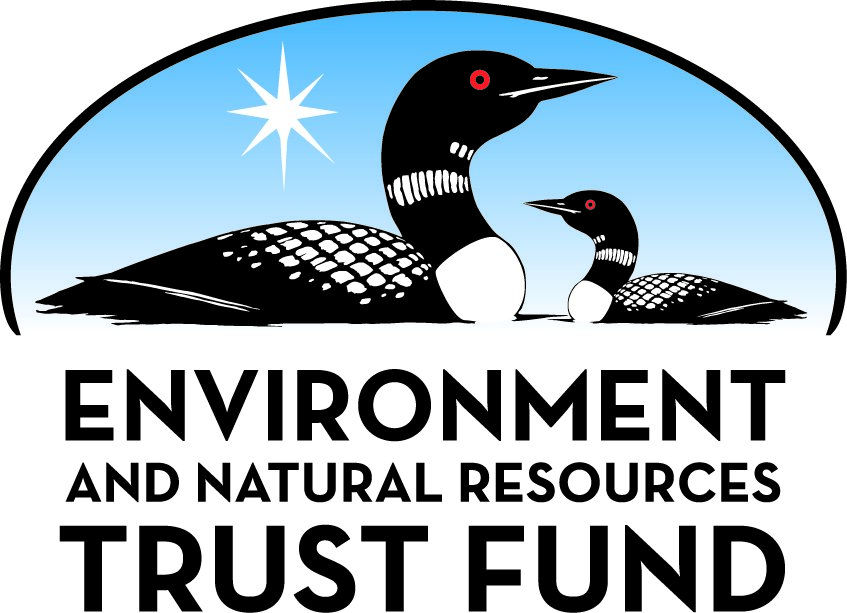 Environment and Natural Resources Trust Fund2021 Request for ProposalGeneral InformationProposal ID: 2021-093Proposal Title: Brooten Land AcquisitionProject Manager InformationName: Ron WelleOrganization: Midwest Outdoors UnlimitedOffice Telephone: (320) 260-6023Email: midwestoutdoorsunlimited@yahoo.comProject Basic InformationProject Summary: We would maintain what has been done so beautifully already but may add some ponds to attract more ducks-geese etc.Funds Requested: $950,000Proposed Project Completion: 2023-06-30LCCMR Funding Category: Land Acquisition for Habitat and Recreation (G)Project LocationWhat is the best scale for describing where your work will take place?  
	Region(s): CentralWhat is the best scale to describe the area impacted by your work?  
	StatewideWhen will the work impact occur?  
	In the FutureNarrativeDescribe the opportunity or problem your proposal seeks to address. Include any relevant background information.The 130 acres we are requesting funding for has a 60x80 to keep all equipment shelterd. Attached to the pole barn is a kitchen and living area that sleeps 6 an extra bedroom inside the pole barn that all can sleep 10 people.There are about 25-30,000 trees for shelter belts etc.There are also 5 upright deer stands with roof shelters and steps with rails for hunting or just simply observation purposes.The trail system around the property is planted in alfalfa - 5 food plots. It also has native grasses to feed and protect the pheasants and turkeys during the winter months. They have planted about 25 acres of these items listed above. The property also has a lake on one edge for waterfowl hunting also. Also with the land is a list here of equipment that also comes with the purchase--4320 john deere tractor w/bucket w/ac-760 riding lawn mower-brush hog- snowblower that fits on the 4320-tiller for the 4320-planter-spray system for corn and soybeans-2 yamaha 4 wheelers-Bad Boy buggy (electric)-wood splitter-trailer for4 wheelers-boat for duck hunting-decoys for duck geese and turkey hunting-2 ground blinds-chain saws-refrigerator-freezer along too many to mention shovels rakes etcWhat is your proposed solution to the problem or opportunity discussed above? i.e. What are you seeking funding to do? You will be asked to expand on this in Activities and Milestones.This property is set up so perfect for us other than maintain what is already there other than add some ponds possibly to attract waterfowl.All we need is the approval for the funding to be able to do a dream come true place for the disabled and seniors to enjoy and they certainly deserve an area such as this!What are the specific project outcomes as they relate to the public purpose of protection, conservation, preservation, and enhancement of the state’s natural resources? This possible purchase I am told would be able to be owned by Midwest Outdoors Unlimited. We would be responsible for all events etc that would be conducted on this property.Activities and MilestonesActivity 1: acquisition of 130 + acres of land -building and equipmentActivity Budget: $950,000Activity Description: 
We would be taking disabled people and senior citizens out to enjoy all the varieties of outdoor opportunities that are available with this possible acquisition. There are so many activities that could be done on this property because of the way it has been already set-up to do.Also protecting this property from development.of homes and agricultureActivity Milestones: Project Partners and CollaboratorsLong-Term Implementation and FundingDescribe how the results will be implemented and how any ongoing effort will be funded. If not already addressed as part of the project, how will findings, results, and products developed be implemented after project completion? If additional work is needed, how will this be funded? 
As I mentioned, the only thing we would have to do is maintain what is present and the waterholes would be done by us midwest outdoors unlimitedProject Manager and Organization QualificationsProject Manager Name: Ron WelleJob Title: CEOProvide description of the project manager’s qualifications to manage the proposed project. 
I feel I would be able do the job very well as I have been a contractor /home builder for 34 years having my own business for 22 years. Also have been -on national wild turkey federation state bd fo 12 years-president of a sportsman club for 12 years- created our organization in 2008 and have been doing all the business it entails- also have received awards from other groups ex: melvin jones award (twice) form Lions groups the highest award you can receive-The Disabled American Veterans as the 2012 volunteer of the year-also received every award the nwtf in Mn has along with being selected as the nation volunteer of the year (2005) at the national level for their disabled program before I created our organization-also have nwtf silver-diamond and bronze lifetime sponsor levels as well along with more awards from different groups.I was raised on a 320 acre dairy farm so I do have experience on the future plantings etc, for this property along with know how on theses equipments as wellOrganization: Midwest Outdoors UnlimitedOrganization Description: 
to provide outdoor recreation for physically disabled people and senior citizens-see our web-site at midwestoutdoorsunlimited.comBudget SummaryClassified Staff or Generally Ineligible ExpensesNon ENRTF FundsAcquisition and RestorationParcel ListFee Acquisition1. Describe the selection process for identifying and including proposed parcels on the parcel list, including an explanation of the criteria and decision-making process used to rank and prioritize parcels. 
we have been looking for this a long time!2. List all adopted state, regional, or local natural resource plans in which the lands included in the parcel list are identified for the acquisition purposes you propose. Include the URL to the plan if one is available. 
soil and water chuck uphoff dnr office contact3. For any parcels acquired in fee title, a restoration and management plan must be prepared. Summarize the components and expected outcomes of restoration and management plans for parcels acquired by your organization, how these plans are kept on file by your organization, and overall strategies for long-term plan implementation, including how long-term maintenance and management needs of the parcel will be financed into the future. 
lake henry lions etc or others4. For each parcel to be conveyed to a State of Minnesota entity (e.g., DNR) after purchase, provide a statement confirming that county board approval will be obtained. 
n/a5. If applicable (see M.S. 116P.17), provide a statement confirming that written approval from the DNR Commissioner will be obtained 10 business days prior to any final acquisition transaction. 
seek dnr commissoner approval upon approvalAttachmentsRequired AttachmentsMapFile: Alternate Text for Mappicture of 2 parcelsFinancial CapacityFile: Board Resolution or LetterAdministrative UseDoes your project include restoration or acquisition of land rights? 
	Yes: Fee Acquisition, Does your project have patent, royalties, or revenue potential? 
	NoDoes your project include research? 
	NoDoes the organization have a fiscal agent for this project? 
	NoDescriptionCompletion Dateacquisition2023-06-30NameOrganizationRoleReceiving FundsRonald Eugene Welle CEOmidwest outdoors unlimitedI founded this non-profit organization in 2008 and I have a state board of 5 people spread out across Mn.I oversee all activities that the organization performs throughout the year.That would be the case also if this purchase were to happenYesCategory / NameSubcategory or TypeDescriptionPurposeGen. Ineli gible% Bene fits# FTEClass ified Staff?$ AmountPersonnelSub Total-Contracts and ServicesSub Total-Equipment, Tools, and SuppliesSub Total-Capital ExpendituresSub Total-Acquisitions and StewardshipOther Acquisition Acres: 130  Parcels: 1  Miles: 1.5 $950,000Sub Total$950,000Travel In MinnesotaSub Total-Travel Outside MinnesotaSub Total-Printing and PublicationSub Total-Other ExpensesSub Total-Grand Total$950,000Category/NameSubcategory or TypeDescriptionJustification Ineligible Expense or Classified Staff RequestCategorySpecific SourceUseStatusAmountStateState Sub Total-Non-StateNon State Sub Total-Funds Total-NameCountySite SignificanceActivityAcresMilesEstimated CostType of LandownerEasement or Title HolderStatus of Workbrooten/mou land acquisitioinPopepraire-also forest and wetlands-it will serve our org. tremendously for future eventsFee Title1322$950,000Privatemidwest outdoors unlimited dreams come trueHas not begun---Totals1322$950,000TitleFilebrooten land acquisition2020 state board members2019 mou tax info